Памятка для работодателей в случаях, связанных с введением режима неполного рабочего времени, простоя, дистанционной (удаленной) работы, сокрашении численности либо ликвидацииНа основании статьи 25 Закона РФ от 19 апреля 1991 г. N 1032-1 "О занятости населения в Российской Федерации":При принятии решения о ликвидации организации либо прекращении деятельности индивидуальным предпринимателем, сокращении численности или штата работников организации, индивидуального предпринимателя и возможном расторжении трудовых договоров работодатель-организация не позднее чем за два месяца, а работодатель - индивидуальный предприниматель не позднее чем за две недели до начала проведения соответствующих мероприятий обязаны в письменной форме сообщить об этом в органы службы занятости, указав должность, профессию, специальность и квалификационные требования к ним, условия оплаты труда каждого конкретного работника.В случае, если решение о сокращении численности или штата работников организации может привести к массовому увольнению работников, - не позднее чем за три месяца до начала проведения соответствующих мероприятий;При введении режима неполного рабочего дня (смены) и (или) неполной рабочей недели, а также при приостановке производства работодатель обязан в письменной форме сообщить об этом в органы службы занятости в течение трех рабочих дней после принятия решения о проведении соответствующих мероприятий. Для представления сведений необходимо авторизоваться на Единой цифровой платформе в сфере занятости и трудовых отношений "Работа в России". В случае если вы не зарегистрированы на Единой цифровой платформе в сфере занятости и трудовых отношений "Работа в России", вы можете воспользоваться инструкцией https://trudvsem.ru/help/login#company Шаг 1 Выбор формы отчетностиПереход к формам отчетности осуществляется с помощью соответствующего пункта меню (рисунок 1).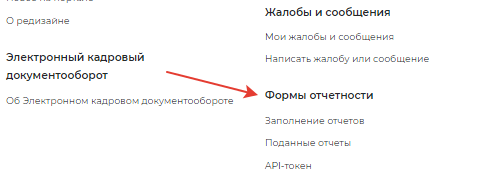 1 – Пункт меню «Формы отчетности»ШАГ 2 ЗАПОЛНЕНИЕ ОТЧЕТОВПри нажатии на пункт меню «Формы отчетности» - «Заполнение отчетов» открывается следующая страница на соответствующей вкладке (рисунок 1).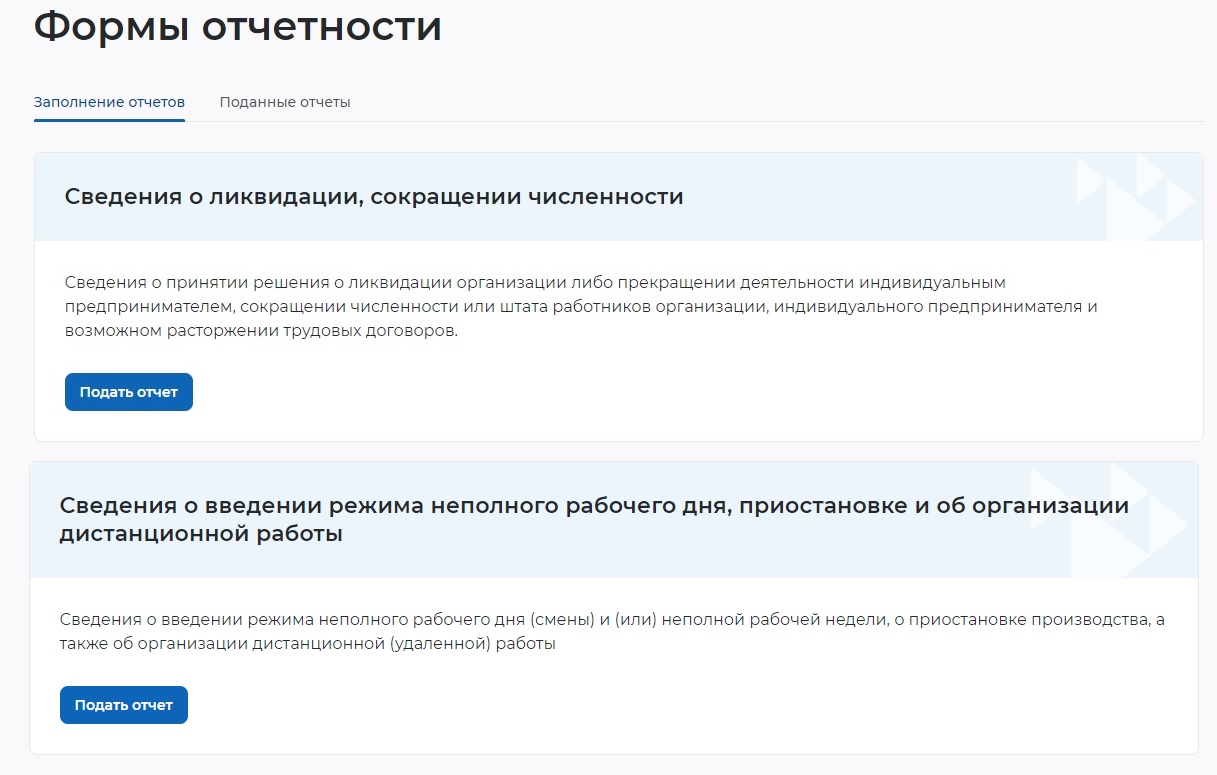 2 – Заполнение отчетовНа вкладке «Заполнение отчетов» возможно подать следующие сведения:сведения о введении режима неполного рабочего дня;сведения о ликвидации, сокращении численности.Сведения о введении режима неполного рабочего дняПри нажатии на кнопку «Подать отчет» в блоке «Сведения о введении режима неполного рабочего дня» открывается форма для заполнения данных:сведения предоставлены на дату;общие сведения о работодателе:организационно-правовая форма юридического лица;форма собственности;дата регистрации;КПП;вид экономической деятельности (по ОКВЭД) (рисунок 3);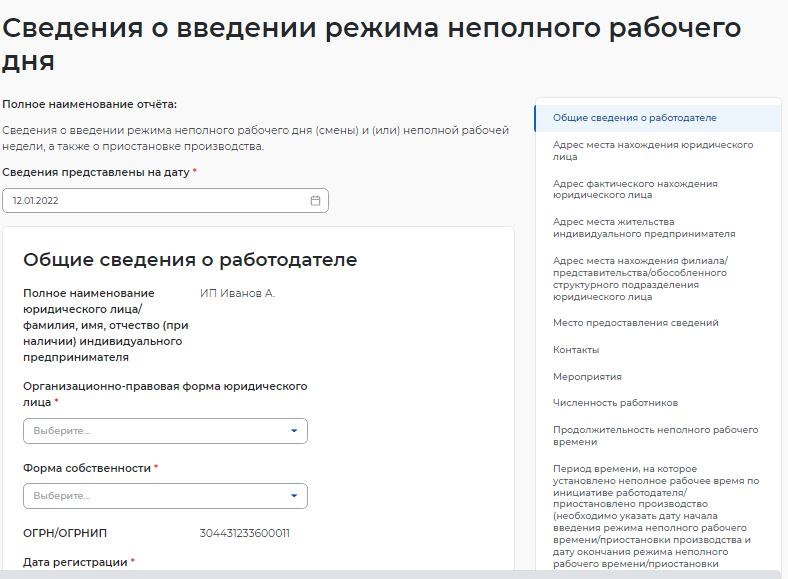 3 – Сведения о введении режима неполного рабочего дняадрес места нахождения юридического лица/ места жительства индивидуального предпринимателя:субъект Российской Федерации;район, населенный пункт, улица;дом, корпус, строение, офис/квартира;адрес фактического нахождения юридического лица;субъект Российской Федерации;район, населенный пункт, улица;дом, корпус, строение, офис/квартира;адрес места нахождения филиала/представительства/обособленного структурного подразделения юридического лица;субъект Российской Федерации;район, населенный пункт, улица;дом, корпус, строение, офис/квартира;место предоставления сведений:субъект Российской Федерации;государственное учреждение службы занятости населения;контакты:номер контактного телефона;адрес электронной почты;мероприятия:отметка «введен режим неполного рабочего времени»;отметка «принято решение о приостановке производства»;причина принятия решения о введении режима неполного рабочего времени/приостановки производства;среднесписочная численность работников на момент введения мероприятия;среднесписочная численность работников на момент введения приостановки производства (рисунок 4);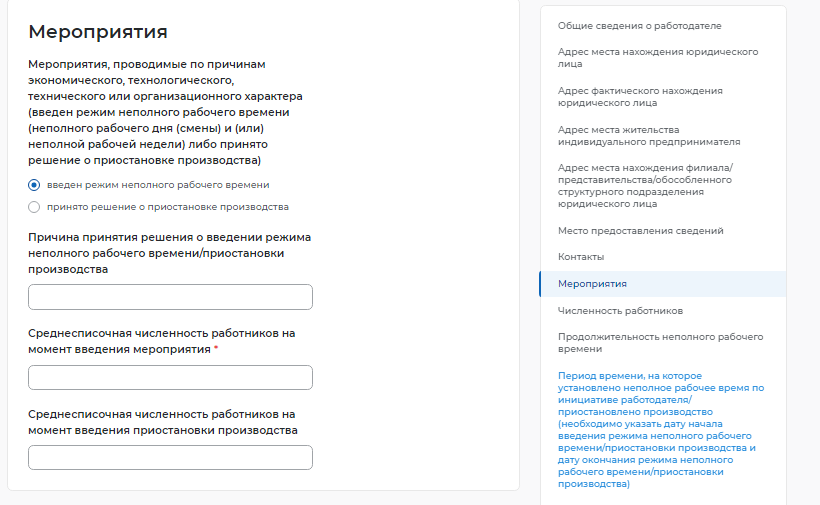 4 – Мероприятиячисленность работников:работающие неполное рабочее время по инициативе работодателя:всего;в том числе иностранных работников;не работающие в связи с приостановкой производства:всего;в том числе иностранных работников;находящиеся в отпусках без сохранения заработной платы:всего;в том числе иностранных работников;работающие неполный рабочий день (смену) и (или) неполную рабочую неделю, в связи с введением ограничительных мероприятий (карантина):всего;в том числе иностранных работников;находящиеся в простое в связи с введением ограничительных мероприятий (карантина):всего;в том числе иностранных работников;находящиеся в отпусках без сохранения заработной платы в связи с введением ограничительных мероприятий (карантина):всего;в том числе иностранных работников;находящиеся на временной дистанционной (удаленной) работе в связи с введением ограничительных мероприятий (карантина):всего;в том числе иностранных работников;находящиеся на дистанционной (удаленной) работе:всего;в том числе иностранных работников;работающие неполный рабочий день (смену) и (или) неполную рабочую неделю в связи с введением санкций:всего;в том числе иностранных работников (рисунок 5);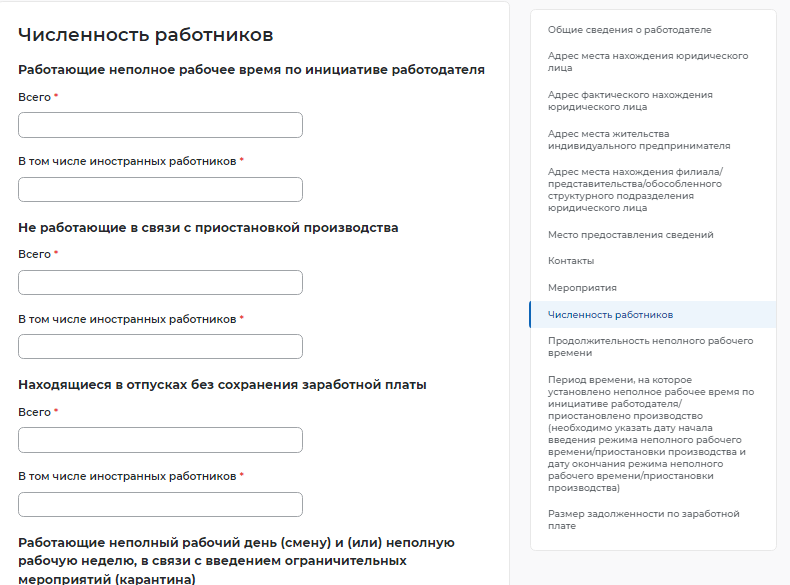 5 – Численность работниковпродолжительность неполного рабочего времени:продолжительность неполной рабочей недели;продолжительность неполного рабочего дня (смены);период времени, на которое установлено неполное рабочее время по инициативе работодателя/ приостановлено производство (необходимо указать дату начала введения режима неполного рабочего времени/приостановки производства и дату окончания режима неполного рабочего времени/приостановки производства):дата начала;дата окончания;размер задолженности по заработной плате (рисунок 6).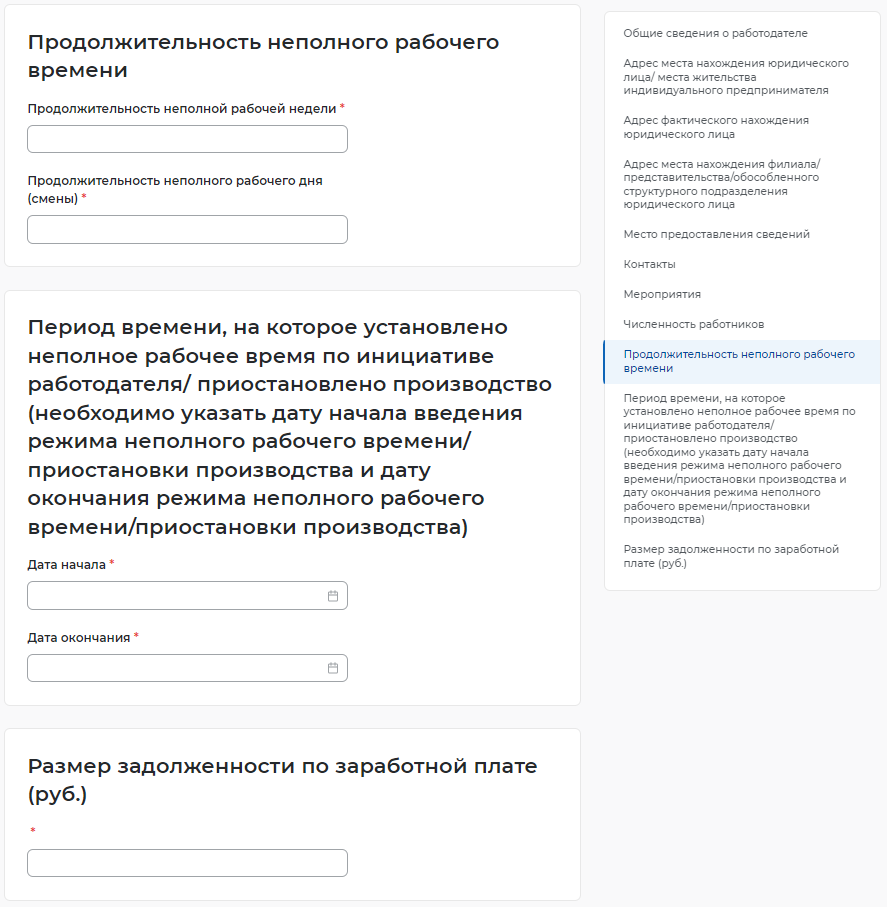 6 – Период времени неполного рабочего времениСведения о ликвидации, сокращении численностиПри нажатии на кнопку «Подать отчет» в блоке «Сведения о ликвидации, сокращении численности» открывается форма для заполнения данных:сведения предоставлены на дату;общие сведения о работодателе:организационно-правовая форма юридического лица;форма собственности;дата регистрации;КПП;вид экономической деятельности (по ОКВЭД) (рисунок 7);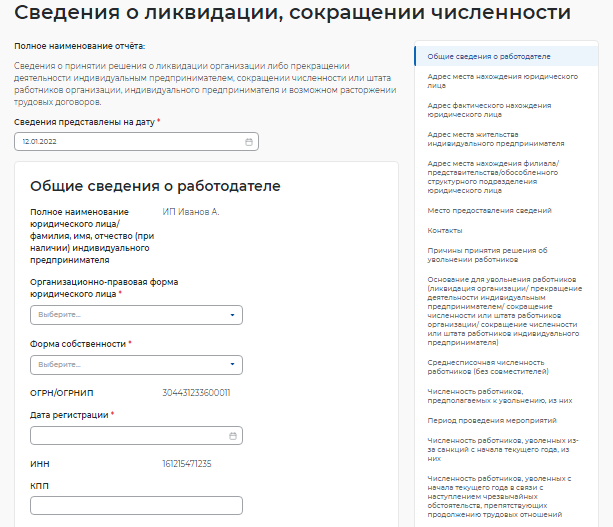 7 – Сведения о ликвидации, сокращении численностиадрес места нахождения юридического лица/ адрес места жительства индивидуального предпринимателя:субъект Российской Федерации;район, населенный пункт, улица;дом, корпус, строение, офис/квартира;адрес фактического нахождения юридического лица;субъект Российской Федерации;район, населенный пункт, улица;дом, корпус, строение, офис/квартира;адрес места нахождения филиала/представительства/обособленного структурного подразделения юридического лица;субъект Российской Федерации;район, населенный пункт, улица;дом, корпус, строение, офис/квартира;место предоставления сведений:субъект Российской Федерации;государственное учреждение службы занятости населения;контакты:номер контактного телефона;адрес электронной почты;причины принятия решения об увольнении работников;основание для увольнения работников (ликвидация организации/ прекращение деятельности индивидуальным предпринимателем/ сокращение численности или штата работников организации/ сокращение численности или штата работников индивидуального предпринимателя;среднесписочная численность работников (без совместителей):всего;в том числе иностранных работников (рисунок 8);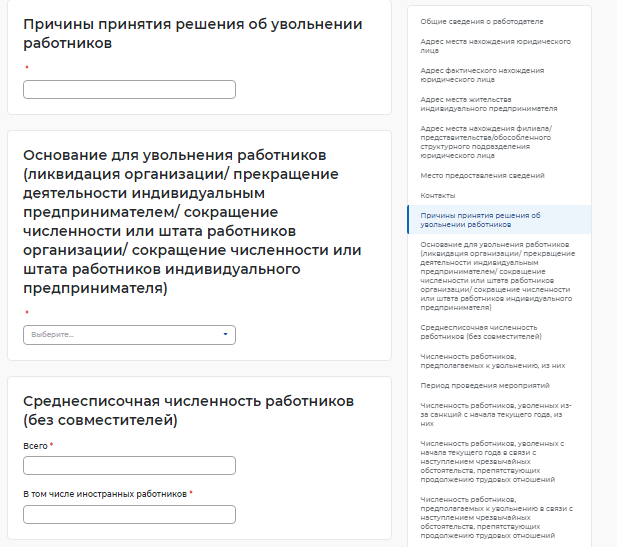 8 – Причины и основание увольнениячисленность работников, предполагаемых к увольнению, из них:всего;женщины;молодежь от 16 до 29 лет;пенсионеры;граждане предпенсионного возраста;инвалиды;иностранные граждане (рисунок 9);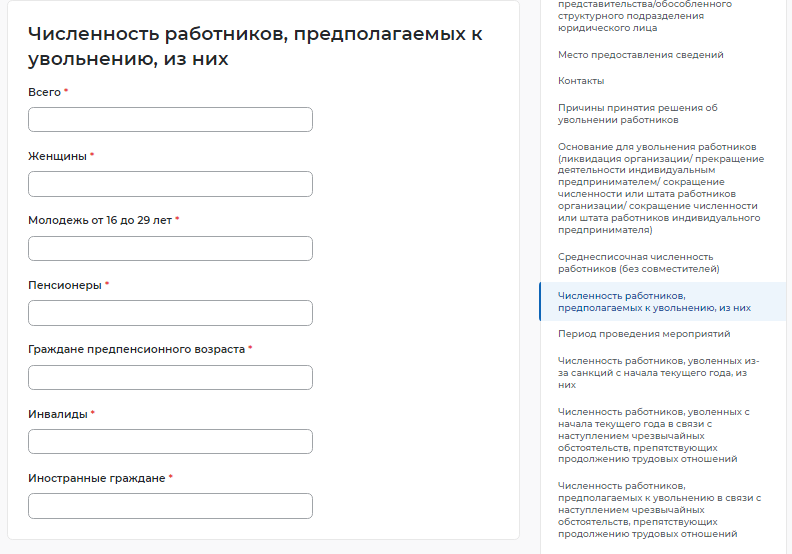 9 – Численность работников, предполагаемых к увольнениюпериод проведения мероприятий:дата начала мероприятий по ликвидации организации/ прекращению деятельности индивидуальным предпринимателем/ сокращению численности или штата работников организации/ индивидуального предпринимателя;дата окончания мероприятий по ликвидации организации/ прекращению деятельности индивидуальным предпринимателем/ сокращению численности или штата работников организации/ индивидуального предпринимателя (дата увольнения работников) (рисунок 10);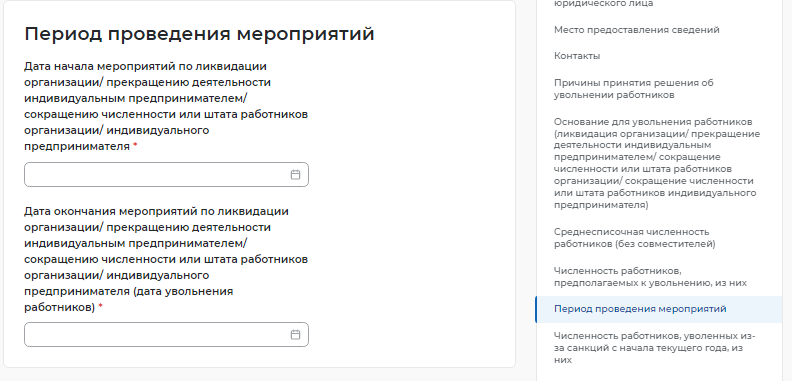 10 – Период проведения мероприятийчисленность работников, уволенных из-за санкций с начала текущего года, из них:всего;иностранных работников;работников предпенсионного возраста;численность работников, уволенных с начала текущего года в связи с наступлением чрезвычайных обстоятельств, препятствующих продолжению трудовых отношений (рисунок 11);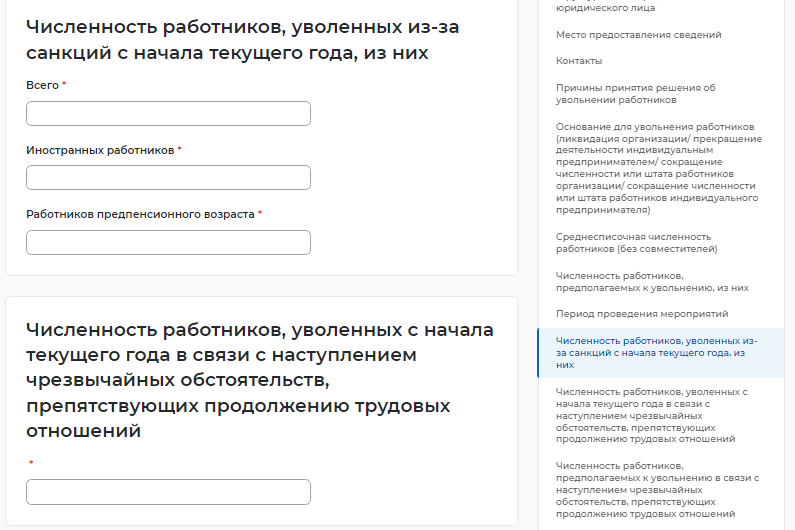 11 – Численность уволенныхчисленность работников, предполагаемых к увольнению в связи с наступлением чрезвычайных обстоятельств, препятствующих продолжению трудовых отношений (рисунок 12);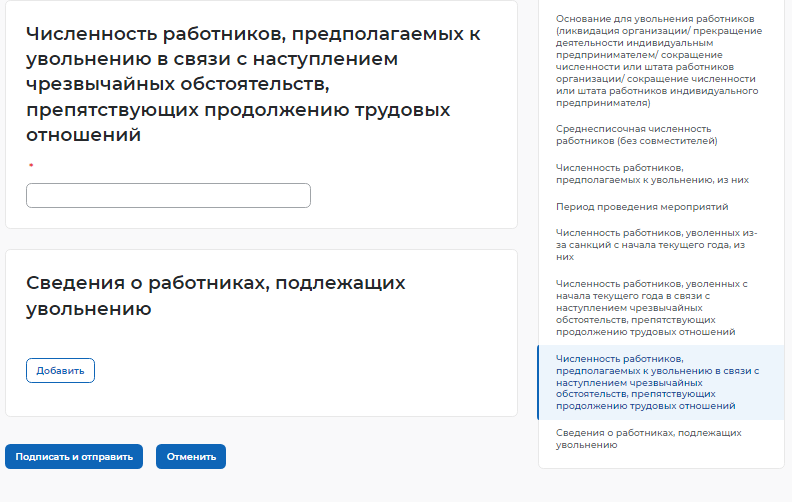 12 – Численность работников, предполагаемых к увольнению в связи с наступлением чрезвычайных обстоятельств, препятствующих продолжению трудовых отношенийсведения о работниках, подлежащих увольнению:должность, профессия, специальность;пол;день рождения;квалификационные требования;условия оплаты труда, средний размер заработной платы (за последние три месяца);особые категории работников:гражданин предпенсионного возраста;пенсионер;инвалид (рисунок 13).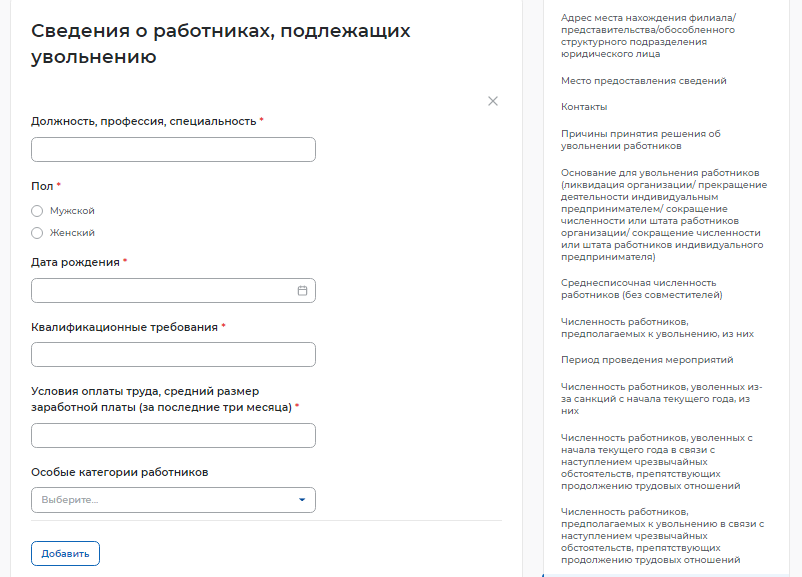 13 – Сведения о работниках, подлежащих увольнениюПри возникновении вопросов по подачи отчетности вы можете обратиться в органы службы занятости по месту расположения рабочих мест https://trudvsem.ru/czn 